Supplementary MaterialData source for bioinformaticsGenome sequences and annotation information were downloaded from the NCBI genome server (ftp://ftp.ncbi.nlm.nih.gov/genomes/) as follows: Burkholderia glumae BGR1, GCF_000022645.2 (Lim et al., 2009); Ralstonia solanacearum GMI1000, GCF_000009125.1 (Salanoubat et al., 2002); Xanthomonas oryzae pv. oryzae (Xoo) KACC10331, GCF_000007385.1 (Lee et al., 2005). For comparative in planta transcriptome analyses, two expression profiling datasets were downloaded from the GEO database (http://www.ncbi.nlm.nih.gov/geo/): RNA-seq library of B. glumae BGR1, GSM832378 (Kim et al., 2014); and microarray library of R. solanacearum GMI1000, GSE33657 (Jacobs et al., 2012). The B. glumae RNA-seq dataset included three independent replicates of in planta and in vitro libraries (Kim et al., 2014). From the R. solanacearum dataset, eight libraries of rich-medium and in planta conditions (full-blown disease in tomato) at 28°C were used (Jacobs et al., 2012).RNA-seq of Xoo KACC10331Xoo KACC10331 was incubated in peptone sucrose (PS) medium at 30°C for two days. The final concentration of the subculture was adjusted to an optical density (OD) of 0.5 at 600 nm. Cultured cells were washed twice with sterile water and resuspended in distilled water. Vegetative-stage leaves of rice (cv. Dongjin) were inoculated with the Xoo KACC10331 suspension using the leaf-clipping method. The inoculated plants were grown in a greenhouse (30°C during the day and 25°C during the night) for 10 days. The infected rice leaves were segmented in a cold room (4°C) into strips of approximately 3 cm in length and then centrifuged at 2000 × g and 4°C for 5 min in 15 ml of conical tubes (SPL Lifesciences, Pocheon, Korea) to collect in planta bacterial pellets. The pellets contained cells at a concentration of 1.0 × 109 to 1.5 × 109 CFU/ml and were primarily composed of Xoo KACC10331 cells. For in vitro growth, Xoo KACC10331 cultures in the PS medium were adjusted to an OD600 of 1.0–1.5, corresponding to a concentration of 1.0 × 109 to 1.5 × 109 CFU/ml. The pellets were resuspended in RNAprotect™ bacteria reagent (Qiagen, Valencia, CA, USA). The experiment was conducted using three independent replicates.Next, total RNA was extracted from in planta and in vitro pellets using an RNeasy midi kit (Qiagen), according to the manufacturer’s protocols. Residual genomic DNA was removed using an RNase-free DNase set (Qiagen). The MICROBExpress™ bacterial mRNA enrichment kit (Ambion, Austin, TX, USA) was used to remove bacterial ribosomal RNA from the total RNA samples. Libraries for RNA-seq were prepared using the Illumina TruSeq™ RNA sample prep kit (Illumina, San Diego, CA, USA) with a standard low-throughput protocol. RNA-seq was performed using the Illumina HiSeq2000 instrument at the National Instrumentation Center for Environmental Management (NICEM, Seoul, Korea).Kyoto encyclopedia of genes and genomes (KEGG) pathway enrichment analysisKEGG is a useful database for evaluating high-throughput sequencing results in terms of activated/inactivated biological pathways (http://www.genome.jp/kegg/). Pathway information was used to identify the biological systems induced in the non-orthologous groups of pathogens. Incomplete pathways forming a partial network (≤5 genes) were excluded to remove false positives. Each non-overlapping KEGG pathway was matched to in planta-dependent differentially expressed genes (DEGs) in the unique genome using an in-house developed python script. A hypergeometric distribution, obtained with the phyper function, was used to perform enrichment analysis for comparison with the reference gene background (Qureshi and Sacan, 2013). The formula applied for this analysis is shown below.where N represents the number of KEGG-annotated genes in the whole genome, and n represents the number of target genes in N. M represents the number of single pathway-annotated genes, and m represents the number of target genes in M. KEGG pathways with P ≤ 0.05 were considered to be significantly enriched.Bacterial strains, plasmids, and growth conditionsThe bacterial strains and plasmid constructs used in this study are listed in Table S7. B. glumae and Escherichia coli strains were cultivated in Luria-Bertani (LB) broth at 37°C. The R. solanacearum and Xoo strains were cultivated at 28°C in casamino acid peptone glucose and PS medium, respectively. Yeast extract dextrose CaCO3 (YDC) medium was used for triparental mating between R. solanacearum and E. coli HB101. All liquid cultures were incubated in a shaker-incubator at 200 rpm. When required, the media were supplemented with antibiotics as follows: ampicillin (Amp), 100 μg/ml; apramycin (Apm), 100 μg/ml; cephalexin (Cp), 20 μg/ml; kanamycin (Km), 50 or 100 μg/ml; rifampin (Rif), 50 or 100 μg/ml; and tetracycline (Tc), 15 μg/ml.Construction of mutant strainsStandard techniques were used for DNA manipulation, cloning, restriction digestion, and agarose gel electrophoresis (Sambrook and Russell, 2001). Details on the primers used for the mutagenesis experiments are provided in Table S8.The internal regions of co-upregulated DEGs were amplified from B. glumae BGR1 and inserted into the pGEM-T Easy vector (Promega, Fitchburg, WI, USA). After sequencing to confirm the correctness of ligation, the amplified fragments were digested with EcoRI and KpnI (New England Biolabs, Ipswich, MA, USA) and inserted into the pVIK112 suicide vector (Kalogeraki and Winans, 1997). E. coli DH5α λpir competent cells were transformed with the recombinant pVIK112 plasmids and then cultured in a Km-supplemented (50 μg/ml) LB medium. The amplified plasmids were introduced into E. coli S17-1 λpir before transferring to B. glumae BGR1 using the biparental mating method. Finally, the identity of B. glumae mutants that were able to grow on a medium supplemented with two antibiotics (Km, 100 μg/ml and Rif, 100 μg/ml) was confirmed by PCR annealing to an internal sequence (Lacfuse) of the pVIK112 backbone and sequences upstream of the genes.In R. solanacearum, the mutagenesis of protocatechuate 3,4-dioxygenase (PCD) was carried out according to previously described methods (Lee et al., 2001). Briefly, two fragments of the RS_RS07255 gene spanning upstream and downstream were separately amplified from R. solanacearum GMI1000. The nucleotide sequences between the upstream and the downstream fragments were complementary to the DNA sequences of the Km resistance gene cassette. One such cassette was amplified from the pMKm2 plasmid. The three amplified DNA fragments were mixed at an equimolar ratio and overlap extension PCR (OE-PCR) was performed to fuse the three PCR products. The fused product was cloned into pGEM-T Easy vector and subsequently subcloned into the broad-host-range pRK415 vector (Keen et al., 1988) to generate pRIRS07255. The latter was introduced into the wild-type strain by triparental mating in YDC medium, with pRK2013 acting as a helper vector. Mutants sensitive to Tc (15 μg/ml) but resistant to Km (50 μg/ml) were selected.To construct a PCD mutant in Xoo according to Cai et al. (2017), the upstream and downstream regions of XOO_RS02315 were amplified and fused by OE-PCR. The correct PCR products were ligated into the suicide vector pK18mobsacB (Schäfer et al., 1994) using EcoRI and HindIII (New England Biolabs) digestion. Using the biparental mating method, the recombinant pXDRS02315 plasmid was introduced into the wild-type strain to generate single-crossover mutants on Km- and Cp-supplemented medium (50 μg/ml and 20 μg/ml, respectively). Next, the single-crossover mutants were incubated in a PS medium for two days before growing on a medium containing Cp (20 μg/ml) and 10% sucrose (w/v) to select double-crossover mutants. The correctness of the PCD-disrupted mutants was confirmed by PCR.Complementation of PCD mutant strains in B. glumae and XooThe DNA fragments containing the BGLU_RS23755 gene (705 bp) of B. glumae and the XOO_RS02315 gene (729 bp) of Xoo were PCR amplified from the genomic DNA, using the primer sets BCRS23755_H/BCRS23755_B and XCRS02315_E/XCRS02315_B, respectively (Table S8). After sequence verification, these PCR products were excised and ligated into pRK415 and pBBR1MCS2 vectors (Keen et al., 1988; Luo and Farrand, 1999), resulting in the cloned genes being oriented in the same direction as the lac promoter of two vectors (Table S7). The complementation plasmids, pBCRS23755 and pXCRS02315, were introduced into the mutant WBI23755 and WXD02315, respectively, via the conjugation of E. coli S17-1. The appropriate transformation of the complementation plasmid was confirmed by a colony PCR technique.Swarming motility assayThe swarming motility assay was performed on LB agar (0.5% agar, w/v). The wild-type B. glumae BGR1, FlhA mutant WBI00925, and quorum sensing (QS)-deficient mutant BGS2 were incubated at 37°C overnight in 3 ml of LB liquid medium. Thereafter, 1 ml of stationary phase culture was centrifuged at 1000 × g for 2 min and washed twice with fresh LB broth. The bacterial pellets were resuspended in 100 μl of LB broth. Each cell suspension (5 μl) was spotted on swarming assay plates. After 24 h of incubation at 37°C, the bacterial movement was assessed.TLC assayThe level of toxoflavin production by B. glumae strains under protocatechuic acid (PCA) supplementation was determined by a TLC assay. Cultured cells (1 ml) were centrifuged at 12,000 × g for 1 min; the supernatant (500 μl) was transferred into a new tube containing 500 μl of chloroform. After vortexing on a Vortex-Genie 2 (VWR, Chicago, IL, USA), the mixture was again centrifuged at 12,000 × g for 10 min. Next, 500 μl of the infranatant was transferred to a new tube and dried in a centrifugal vaporizer (Tokyo Rikakikai, Tokyo, Japan). The solutes were dissolved in 10 μl of 80% methanol, and an aliquot of each solution was repetitively applied onto a TLC plate (Merck Millipore, Darmstadt, Germany). The TLC plates were placed in a chamber (solvent, 95:5 chloroform: methanol) for 20 min. 3UV™ multi-wavelength lamps (UVP, Upland, CA, USA) were used to examine the band patterns. To compare fluorescence intensity of band patterns, image analysis of TLC plates was conducted using the quantitative TLC (qTLC) tool following the detailed tutorial presented in Mac Fhionnlaoich et al. (2018). Assuming that the toxoflavin concentration of the wild-type strain in LB broth was 100%, the relative concentration of the band in each sample was quantified.Quantitative real-time PCR (qPCR) analysisPCA (1 mg/ml) was added to 1:100 dilutions of overnight cultures of B. glumae strains; the mixtures were then incubated at 37°C for 2 h. Total RNA was extracted using the RNeasy midi kit (Qiagen) and treated with RNase-free DNase (Qiagen). DNase-treated total RNA (2–2.5 μg) was used as starting material to generate cDNA with the SuperScript™ III first-strand kit (Invitrogen, Carlsbad, CA, USA). The generated cDNA was diluted to a concentration of 15–20 ng/μl in DEPC-treated water. The sequences of primers used for qPCR are listed in Table S8. Each reaction mixture was prepared as follows: TOPreal™ qPCR 2X premix (Enzynomics, Seoul, Korea), 10 μl; cDNA, 1 μl; primers, 2 μl each; and distilled water, 7 μl. qPCR analysis was performed using a Rotor-gene Q instrument (Qiagen) with the following protocol: 10 min at 95°C, followed by 50 cycles of PCR (95°C for 10 s, 60°C for 15 s, and 72°C for 20 s). The relative transcription levels were determined using the 2-ΔΔCt method with the 16S rRNA gene for normalization.SUPPLEMENTARY FIGURES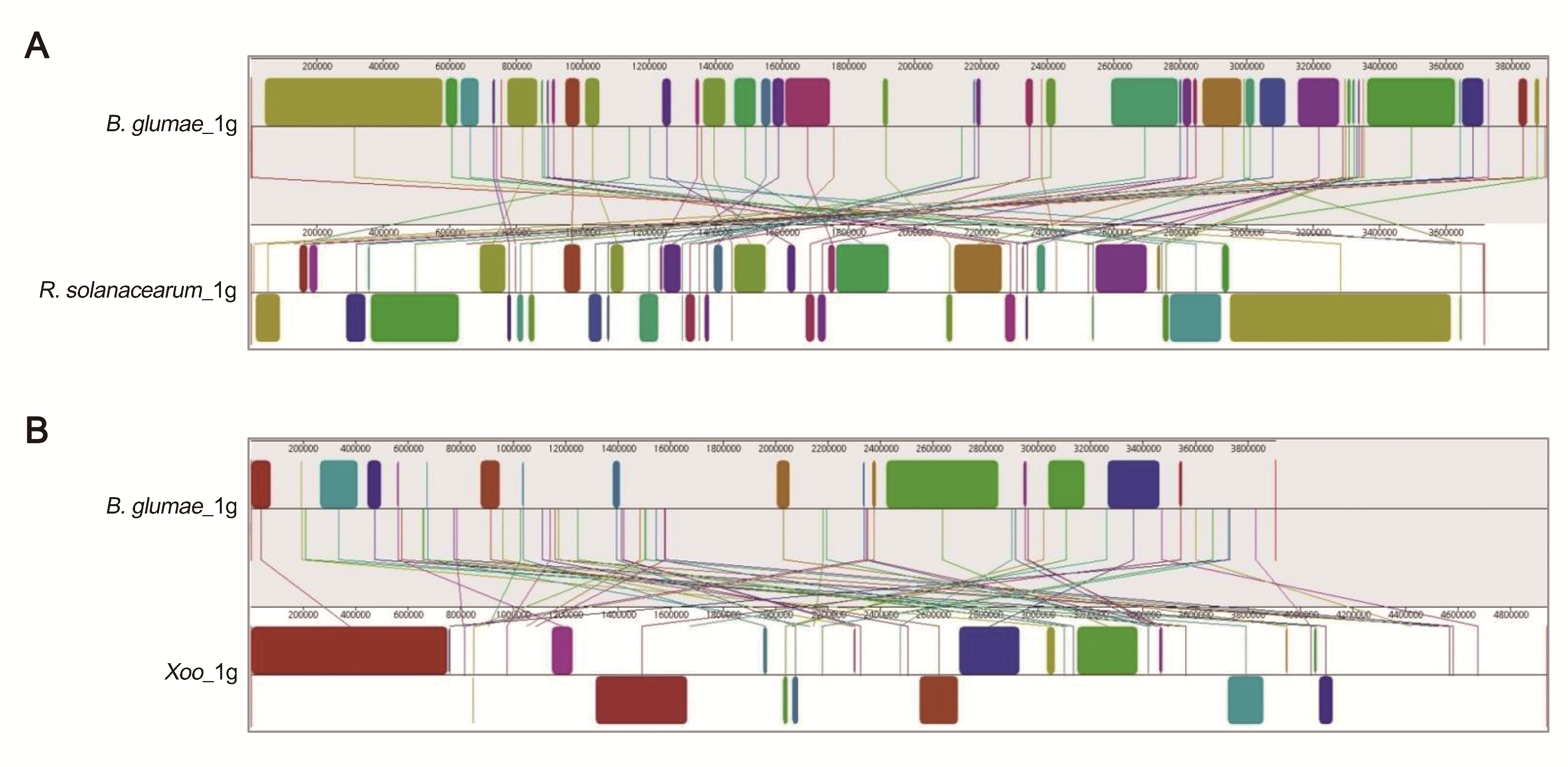 Figure S1. Genome rearrangements among chromosome 1 replicons of the three pathogensThe chromosome 1 replicon of B. glumae BGR1 was used as a reference. A Mauve was used to align the reference sequence to the chromosome replicons of (A) R. solanacearum GMI1000 and (B) Xoo KACC10331. Colored blocks represent similarity profiles within the genome sequence, denoted as locally collinear blocks (LCBs). The highly homologous LCBs between pathogens are labeled with identical colors. LCBs below the central line of each pathogen indicate regions in the reverse complement orientation.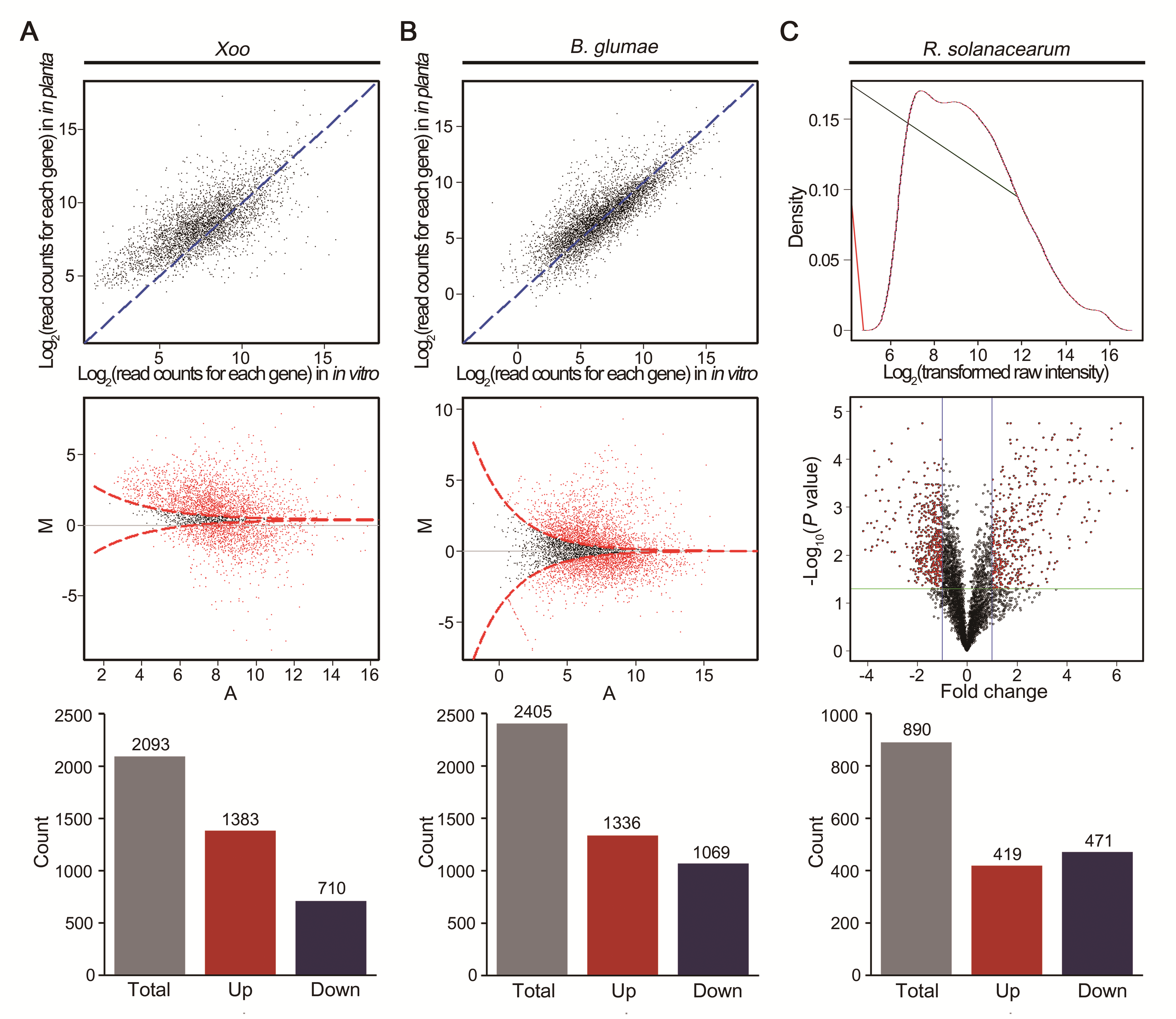 Figure S2. Overview of DEGs of in planta transcriptomesThe distribution of expressed genes in (A) Xoo and (B) B. glumae is represented in a scatterplot and MA-plot. The scatterplot depicts the comparison of gene expression levels, expressed as normalized read counts, between in vitro (x-axis) and in planta (y-axis) conditions. Red points in the MA-plot reflect significant differences between conditions with a false discovery rate (FDR) < 0.05 as determined by the MARS method. (C) In R. solanacearum, a density plot illustrates the distribution of gene expression levels in the color channels of each array. The expression intensity of genes is plotted on the x-axis and the density values on the y-axis. The log2(in planta/in vitro) and their corresponding –log(P-value) of all genes were taken for the construction of a volcano plot. Black dots denote genes that have not changed significantly. The horizontal green line and vertical blue line depict the cut-off values for the fold changes and P-value, respectively. In all three pathogens, the same criteria of an FDR < 0.05 and log2(in planta/in vitro) ≥ 1 were used for DEG identification. Bar charts at the bottom row illustrate the distribution of DEGs. Red and blue bars denote the number of upregulated and downregulated genes, respectively.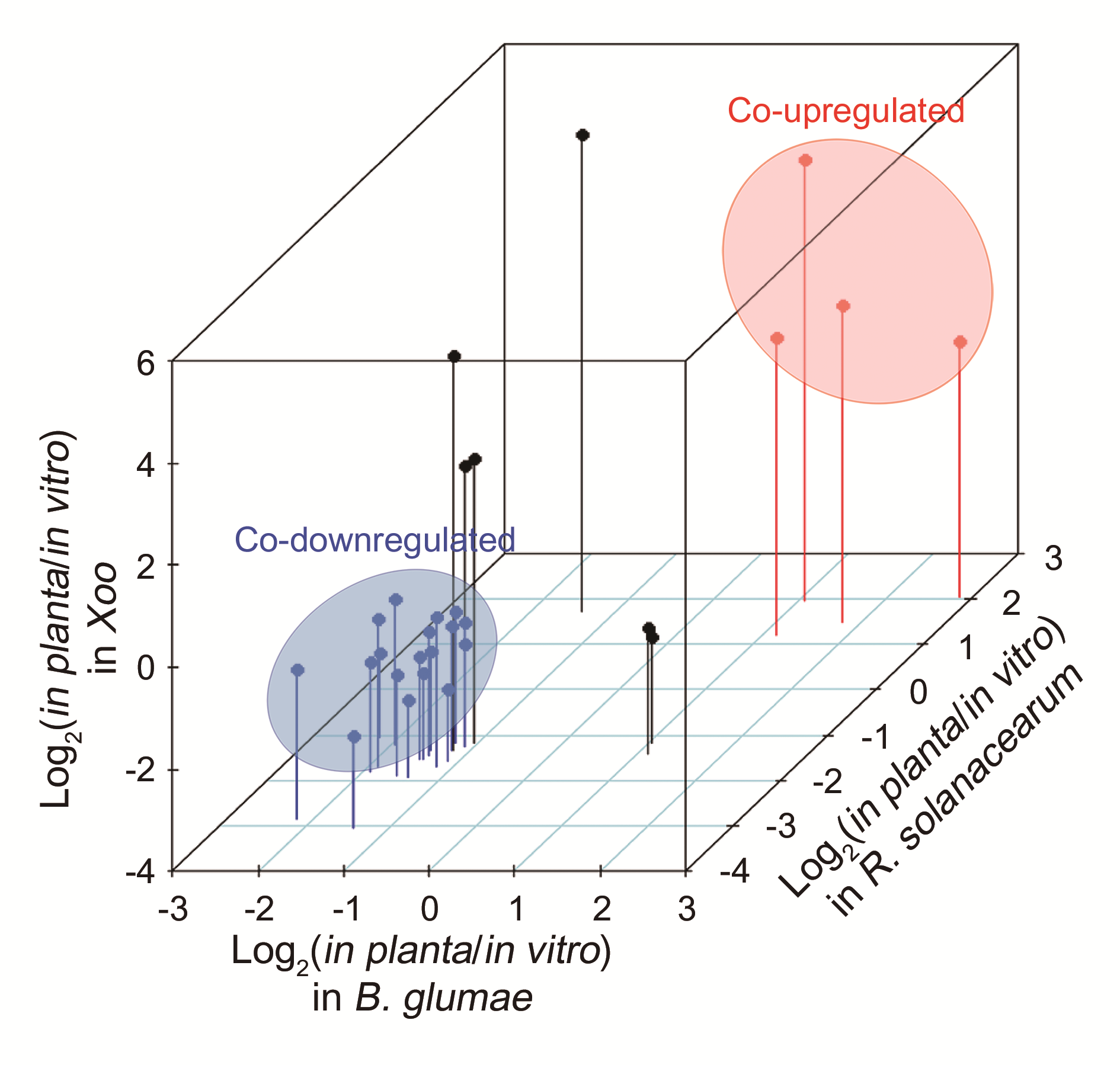 Figure S3. Co-expression patterns of the core genome across the three pathogensEach node represents a common DEG determined by in planta transcriptome analysis of all three pathogens. The x-, y-, and z-axes define the relative expression, presented as log2(in planta/in vitro). DEGs that followed identical expression tendencies were grouped into colored circles. Red and blue nodes indicate co-upregulated and co-downregulated DEGs in planta, respectively.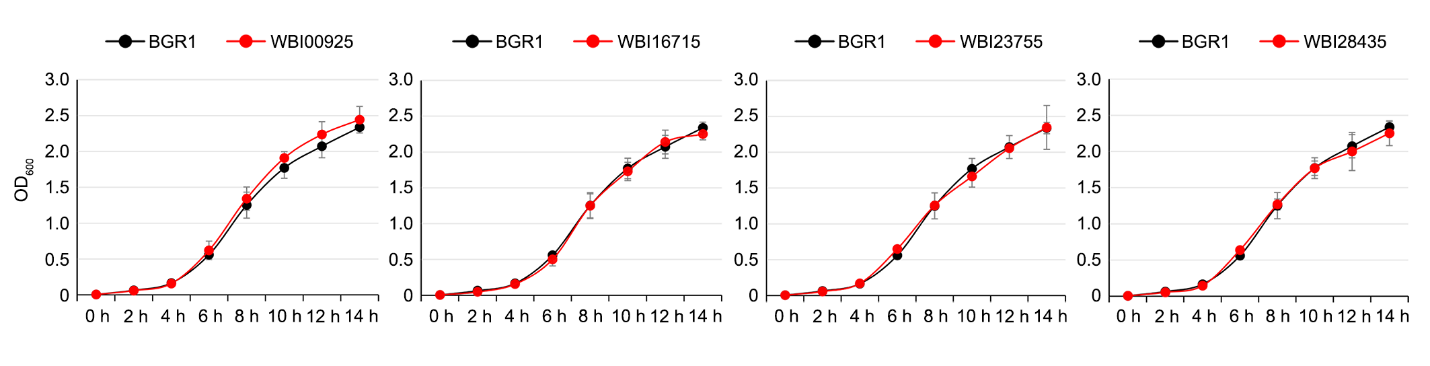 Figure S4. Growth curve of the B. glumae BGR1 and mutant strainsThe growth of the wild-type B. glumae BGR1 and four mutants (WBI00925, WBI16715, WBI23755, and WBI28435) was monitored in pure LB broth. OD600 values were measured at 2 h intervals over a period of 14 h. Error bars represent the standard errors from three independent experiments.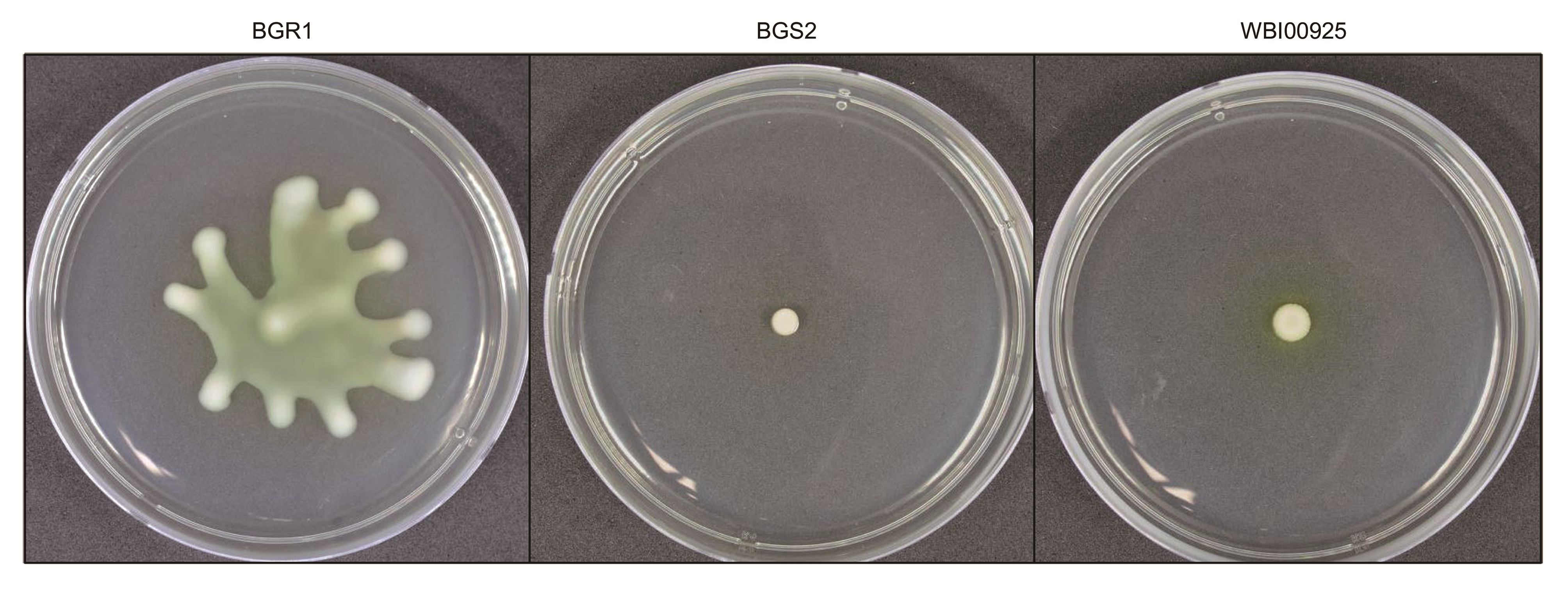 Figure S5. Swarming motility of the flagellar biosynthesis protein FlhA-disrupted mutantA swarming motility assay was performed to inspect the bacterial motility of the WBI00925 mutant. Cultured bacterial cells were seeded onto 0.5% agar plates, and swarming motility was measured after 24 h of incubation at 37°C. The uncovered plates were photographed by irradiating a standardized light source D65 (Daylight 6500K) in a light box (Super Light-VI, BoTeck, Korea). B. glumae BGR1 and QS-deficient mutant BGS2 were used as the positive and negative control, respectively.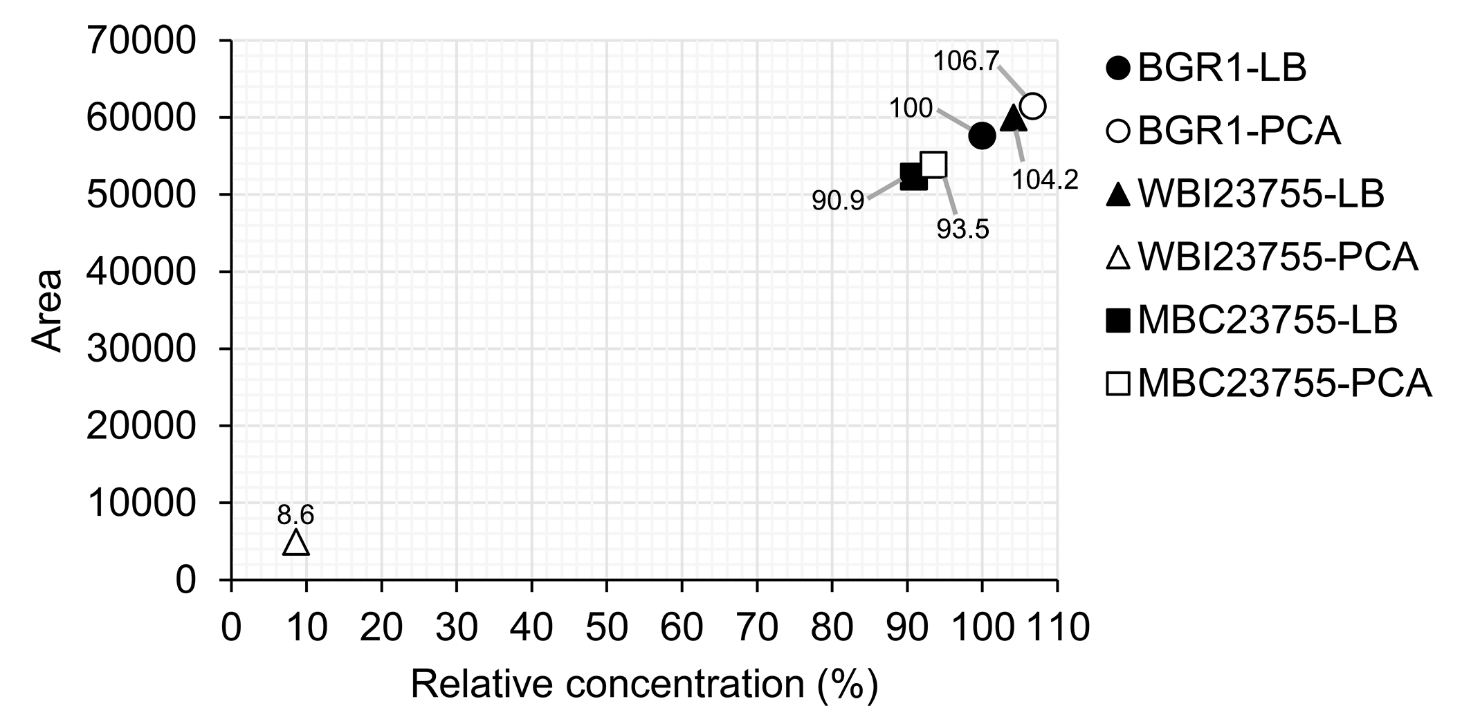 Figure S6. TLC image-based quantification of toxoflavinToxoflavin quantification assay was performed using the qTLC tool. The x-axis represents the relative toxoflavin concentration of samples compared to that of BGR1-LB sample as control TLC band (100%). The y-axis represents the pixel area of each TLC band, with higher numbers indicating abundant production of toxoflavin. The relative concentration values are indicated at spots.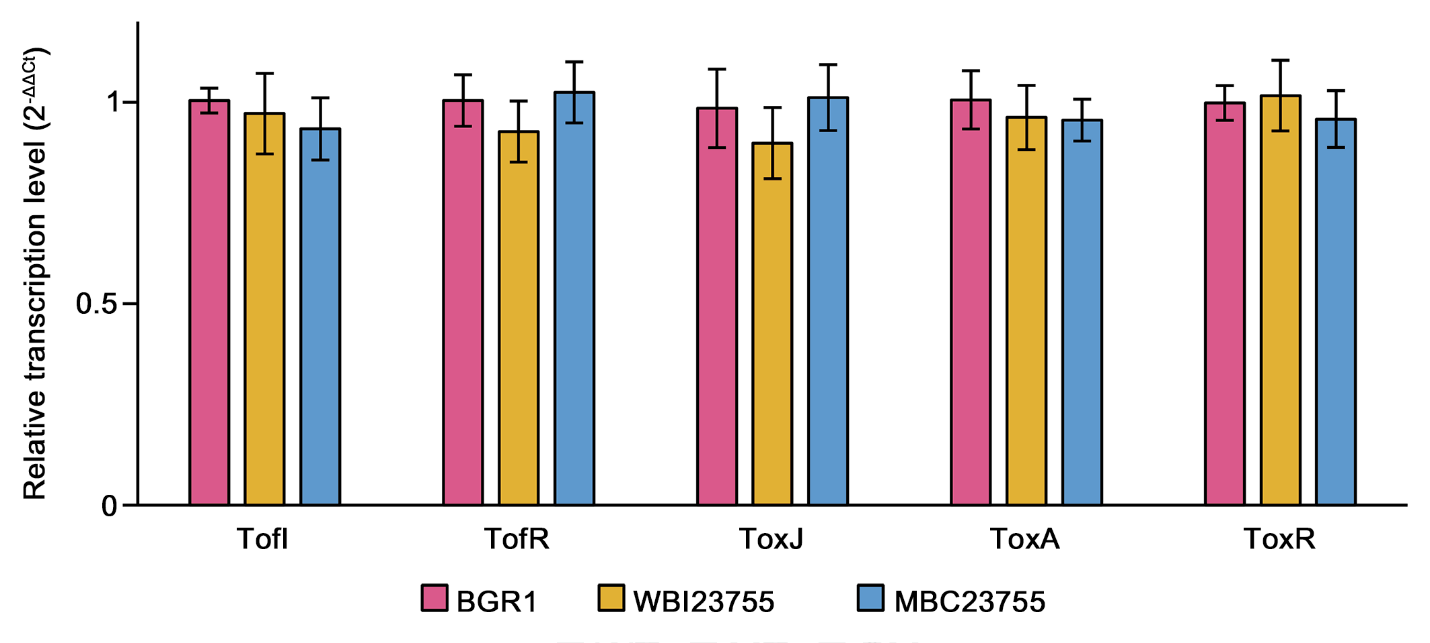 Figure S7. Relative transcription level of genes related to toxoflavin biosynthesis in LB medium.Under the normal condition without PCA, the expression of toxoflavin biosynthesis genes (tofI, tofR, toxJ, toxA, and toxR) in B. glumae BGR1, WBI23755, and MBC23755 strains was determined by qPCR. The relative transcription levels were calculated using the 2−ΔΔCt method. Error bars represent the standard errors from three replicates. There were no statistical significances between treatments at P <0.05 according to ANOVA.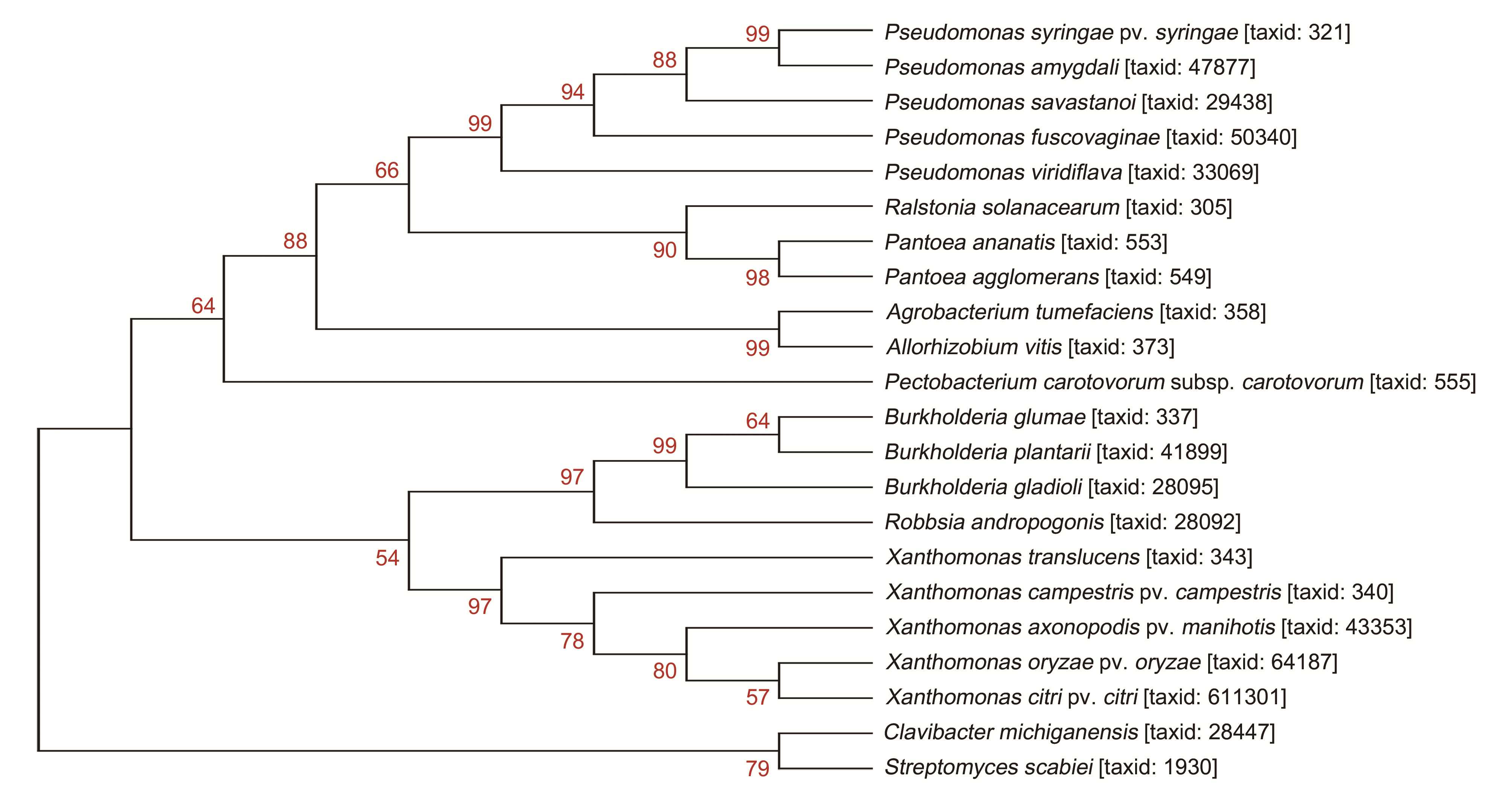 Figure S8. Phylogenetic tree based on PCD amino acid sequencesThe amino acid sequences of PCD genes from 22 plant pathogens were used for phylogenetic analysis as follows: Agrobacterium, 1 pathogen; Allorhizobium, 1 pathogen; Burkholderia, 3 pathogens; Clavibacter, 1 pathogen; Pantoea, 2 pathogens; Pectobacterium, 1 pathogen; Pseudomonas, 5 pathogens; Ralstonia, 1 pathogen; Robbsia, 1 pathogen; Streptomyces, 1 pathogen; and Xanthomonas, 5 pathogens. The percentage of iterations clustered together in the bootstrap test based on 1000 replications are shown next to the corresponding branch and values greater than 50% are denoted. The NCBI taxonomy ID of each pathogen is shown in parentheses.SUPPLEMENTARY TABLESTable S1. Summary of genome statistics of the three plant pathogensaReference sequence ID in the GenBank database. Table S2. The top five COG categories in the orthologous and non-orthologous groupsaAverage percentage in the particular functional category of groups relative to all genes of 25 COG categories.Table S3. Detailed information on RNA-seq libraries of Xoo KACC10331aR1, forward strand reads; R2, reverse strand reads.bAn average Phred score.cReads filtered to a minimum Phred score of 28 in >50% lengths.Table S4. List of common DEGs with identical expression patternsaRelative expression presented as log2(in planta/in vitro).bExpression tendency of common DEGs in in planta condition.Table S5. List of co-upregulated DEGs associated with MCPs and transcriptional regulatorsaGene locus ID in the reference B. glumae genome.b++, upregulated DEG; +, upregulated gene; −−, downregulated DEG; −, downregulated gene.Table S6. List of co-downregulated DEGs in the core genomeaRelative expression level presented as log2(in planta/in vitro).Table S7. Bacterial strains and plasmids used in this studyaRifr, rifampin resistance; Kmr, kanamycin resistance; Cpr, cephalexin resistance; Ampr, ampicillin resistance; Tcr, tetracyclin resistance.Table S8. PCR primers used in this studyaRestriction enzymes are indicated in the parentheses.Table S9. Distribution of PCD gene in plant pathogensaBLASTp identity against PCD genes.bBLASTp coverage against PCD genes.REFERENCESBoucher, C., Barberis, P., Trigalet, A., and Demery, D. (1985). Transposon mutagenesis of Pseudomonas solanacearum: Isolation of Tn5-induced avirulent mutants. Microbiology 131: 2449–2457.Cai, Z., Yuan, Z.H., Zhang, H., Pan, Y., Wu, Y., Tian, X.Q., Wang, F.F., Wang, L., and Qian, W. (2017). Fatty acid DSF binds and allosterically activates histidine kinase RpfC of phytopathogenic bacterium Xanthomonas campestris pv. campestris to regulate quorum-sensing and virulence. PLoS Pathog. 13: e1006304.Choi, K.H., DeShazer, D., and Schweizer, H.P. (2006). mini-Tn7 insertion in bacteria with multiple glmS-linked attTn7 sites: example Burkholderia mallei ATCC 23344. Nat. Protoc. 1: 162–169.Figurski, D., and Helinski, D. (1979). Replication of an origin-containing derivative of plasmid RK2 dependent on a plasmid function provided in trans. Proc. Natl. Acad. Sci. U. S. A. 76: 1648–1652.Jacobs, J.M., Babujee, L., Meng, F., Milling, A., and Allen, C. (2012). The in planta transcriptome of Ralstonia solanacearum: conserved physiological and virulence strategies during bacterial wilt of tomato. MBio 3: e00114-12.Jeong, Y., Kim, J., Kim, S., Kang, Y., Nagamatsu, T., and Hwang, I. (2003). Toxoflavin produced by Burkholderia glumae causing rice grain rot is responsible for inducing bacterial wilt in many field crops. Plant Dis. 87: 890–895.Kalogeraki, V.S., and Winans, S.C. (1997). Suicide plasmids containing promoterless reporter genes can simultaneously disrupt and create fusions to target genes of diverse bacteria. Gene 188: 69–75.Keen, N., Tamaki, S., Kobayashi, D., and Trollinger, D. (1988). Improved broad-host-range plasmids for DNA cloning in gram-negative bacteria. Gene 70: 191–197.Kim, J., Kim, J.G., Kang, Y., Jang, J.Y., Jog, G.J., Lim, J.Y., Kim, S., Suga, H., Nagamatsu, T., and Hwang, I. (2004). Quorum sensing and the LysR-type transcriptional activator ToxR regulate toxoflavin biosynthesis and transport in Burkholderia glumae. Mol. Microbiol. 54: 921–934.Kim, S., Park, J., Lee, J., Shin, D., Park, D.S., Lim, J.S., Choi, I.Y., and Seo, Y.S. (2014). Understanding pathogenic Burkholderia glumae metabolic and signaling pathways within rice tissues through in vivo transcriptome analyses. Gene 547: 77–85.Kovach, M.E., Elzer, P.H., Steven Hill, D., Robertson, G.T., Farris, M.A., Roop, R.M., and Peterson, K.M. (1995). Four new derivatives of the broad-host-range cloning vector pBBR1MCS, carrying different antibiotic-resistance cassettes. Gene 166: 175–176.Lee, B.M., Park, Y.J., Park, D.S., Kang, H.W., Kim, J.G., Song, E.S., Park, I.C., Yoon, U.H., Hahn, J.H., Koo, B.S., Lee, G.B., Kim, H., Park, H.S., Yoon, K.O., Kim, J.H., Jung, C. hee, Koh, N.H., Seo, J.S., and Go, S.J. (2005). The genome sequence of Xanthomonas oryzae pathovar oryzae KACC10331, the bacterial blight pathogen of rice. Nucleic Acids Res. 33: 577–586.Lee, S.W., Glickmann, E., and Cooksey, D.A. (2001). Chromosomal locus for cadmium resistance in Pseudomonas putida consisting of a cadmium-transporting ATPase and a MerR family response regulator. Appl. Environ. Microbiol. 67: 1437–1444.Lim, J., Lee, T., Nahm, B., Choi, Y., Kim, M., and Hwang, I. (2009). Complete genome sequence of Burkholderia glumae BGR1. J. Bacteriol. 191: 3758–3759.Luo, Z.Q., and Farrand, S.K. (1999). Signal-dependent DNA binding and functional domains of the quorum-sensing activator TraR as identified by repressor activity. Proc. Natl. Acad. Sci. U. S. A. 96: 9009–9014.Mac Fhionnlaoich, N., Ibsen, S., Serrano, L.A., Taylor, A., Qi, R., and Guldin, S. (2018). A toolkit to quantify target compounds in thin-layer-chromatography experiments. J. Chem. Educ. 95: 2191–2196.Qureshi, R., and Sacan, A. (2013). Weighted set enrichment of gene expression data. BMC Syst. Biol. 7: S10.Salanoubat, M., Genin, S., Artiguenave, F., Gouzy, J., Mangenot, S., Arlat, M., Billault, A., Brottier, P., Camus, J.C., Cattolico, L., Chandler, M., Choisne, N., Claudel-Renard, C., Cunnac, S., Demange, N., Gaspin, C., Lavie, M., Moisan, A., Robert, C., Saurin, W., Schiex, T., Siguier, P., Thébault, P., Whalen, M., Wincker, P., Levy, M., Weissenbach, J., and Boucher, C.A. (2002). Genome sequence of the plant pathogen Ralstonia solanacearum. Nature 415: 497–502.Sambrook, J., and Russell, D.W. (2001). Molecular cloning: A laboratory manual. 3rd ed. Cold Spring Harbor Lab Press, New York, USA.Schäfer, A., Tauch, A., Jäger, W., Kalinowski, J., Thierbach, G., and Pühler, A. (1994). Small mobilizable multi-purpose cloning vectors derived from the Escherichia coli plasmids pK18 and pK19: selection of defined deletions in the chromosome of Corynebacterium glutamicum. Gene 145: 69–73.Um, H.Y., Chung, E., Lee, J.H., and Lee, S.W. (2011). Improved antibiotic resistance gene cassette for marker exchange mutagenesis in Ralstonia solanacearum and Burkholderia species. J. Microbiol. 49: 305–308.OrganismRepliconSize (Mb)GC (%)GenerRNAProteinRefSeqaB. glumae
BGR1Chromosome 13.9168.1356893429NC_012724.2Chromosome 22.8368.8219862131NC_012721.2Plasmid 10.1360.61290117NC_012723.1Plasmid 20.1463.21120106NC_012718.1Plasmid 30.1462.71140104NC_012720.2Plasmid 40.1362.71130108NC_012725.2R. solanacearum
GMI1000Chromosome 13.7267.0342993316NC_003295.1Plasmid 12.0966.9158331533NC_003296.1Xoo
KACC10331Chromosome 14.9463.7456864055NC_006834.1COG
categoryDescriptionAverage percentage (%)aAverage percentage (%)aCOG
categoryDescriptionOrthologous groupNon-orthologous groupJTranslation, ribosomal structure and biogenesis11.382.15CEnergy production and conversion8.664.26HCoenzyme transport and metabolism6.193.40FNucleotide transport and metabolism3.731.04LReplication, recombination and repair4.492.61MCell wall/membrane/envelope biogenesis4.416.32KTranscription5.028.29RGeneral function prediction only5.919.41SFunction unknown1.845.93XMobilome: prophages, transposons2.039.86SampleOrientationaLengthQualitybRaw readsFiltered readscMapped reads in genesIn vitro 1R11263629,295,58024,998,32532,017,127In vitro 1R21263629,295,58024,998,32532,017,127In vitro 2R11263622,671,21020,918,45325,268,913In vitro 2R21263622,671,21020,918,45325,268,913In vitro 3R11263619,208,17818,488,36822,281,081In vitro 3R21263619,208,17818,488,36822,281,081In planta 1R11263624,937,25322,977,49814,757,938In planta 1R21263624,937,25322,977,49814,757,938In planta 2R11263621,466,17619,785,23112,215,998In planta 2R21263621,466,17619,785,23112,215,998In planta 3R11263617,833,31816,295,57910,534,935In planta 3R21263617,833,31816,295,57910,534,935Orthologous
groupGene set 1Gene set 1Gene set 2Gene set 2Expression
tendencybOrthologous
groupGene locus IDLog2(in planta/in vitro)aGene locus IDLog2(in planta /in vitro)Expression
tendencybBR groupBGLU_RS002801.67RS_RS167451.70UpBGLU_RS002851.53RS_RS167401.13UpBGLU_RS00355-2.20RS_RS16620-1.06DownBGLU_RS00385-2.24RS_RS16540-1.91DownBGLU_RS00390-3.00RS_RS16535-1.09DownBGLU_RS004355.79RS_RS157151.38UpBGLU_RS00470-2.19RS_RS16510-2.85DownBGLU_RS00475-1.75RS_RS16505-1.76DownBGLU_RS00480-1.44RS_RS16500-3.02DownBGLU_RS008503.12RS_RS239351.33UpBGLU_RS009252.85RS_RS238452.05UpBGLU_RS01925-1.18RS_RS20650-1.82DownBGLU_RS01930-1.17RS_RS20655-1.65DownBGLU_RS01940-2.11RS_RS20665-2.02DownBGLU_RS01945-1.73RS_RS20670-1.36DownBGLU_RS01950-1.66RS_RS20675-1.32DownBGLU_RS01960-1.55RS_RS20685-2.07DownBGLU_RS01965-1.88RS_RS20690-1.69DownBGLU_RS01975-1.13RS_RS20700-1.58DownBGLU_RS01980-1.97RS_RS20750-2.01DownBGLU_RS01985-1.20RS_RS20760-1.70DownBGLU_RS01990-1.44RS_RS20765-1.63DownBGLU_RS02000-1.14RS_RS20785-1.20DownBGLU_RS020451.39RS_RS176701.49UpBGLU_RS02520-1.05RS_RS13960-1.53DownBGLU_RS02535-1.02RS_RS13945-1.26DownBGLU_RS02540-1.50RS_RS13940-1.52DownBGLU_RS02545-2.28RS_RS13935-1.76DownBGLU_RS02655-1.46RS_RS13845-1.19DownBGLU_RS02685-1.20RS_RS13760-1.35DownBGLU_RS027002.16RS_RS164101.41UpBGLU_RS02810-1.20RS_RS02390-1.37DownBGLU_RS03025-1.17RS_RS13585-2.04DownBGLU_RS03165-1.46RS_RS13200-1.09DownBGLU_RS03350-1.65RS_RS03705-1.28DownBGLU_RS03430-1.37RS_RS03795-1.06DownBGLU_RS03820-2.48RS_RS03500-2.00DownBGLU_RS03825-1.64RS_RS03505-1.51DownBGLU_RS04000-1.55RS_RS24615-2.03DownBGLU_RS04195-1.47RS_RS10665-1.33DownBGLU_RS04230-1.23RS_RS10525-1.17DownBGLU_RS054052.27RS_RS240952.16UpBGLU_RS062154.26RS_RS068102.46UpBGLU_RS062201.89RS_RS047351.62UpBGLU_RS06500-1.40RS_RS24615-2.03DownBGLU_RS066906.52RS_RS239351.33UpBGLU_RS06785-1.27RS_RS08685-1.11DownBGLU_RS06835-2.29RS_RS08815-1.11DownBGLU_RS069551.46RS_RS164502.37UpBGLU_RS069601.27RS_RS164453.52UpBGLU_RS07080-1.12RS_RS06655-1.16DownBGLU_RS084603.46RS_RS065451.13UpBGLU_RS088501.12RS_RS240952.16UpBGLU_RS09310-1.15RS_RS20060-1.02DownBGLU_RS093851.43RS_RS067501.65UpBGLU_RS099401.04RS_RS139902.07UpBGLU_RS09955-1.41RS_RS06370-1.91DownBGLU_RS09960-1.44RS_RS06365-1.52DownBGLU_RS09965-1.55RS_RS06360-1.90DownBGLU_RS111903.18RS_RS062151.53UpBGLU_RS111952.25RS_RS062101.48UpBGLU_RS112001.99RS_RS062052.41UpBGLU_RS112051.53RS_RS062001.95UpBGLU_RS12840-1.10RS_RS05735-1.26DownBGLU_RS12875-1.07RS_RS05695-1.64DownBGLU_RS12930-1.22RS_RS05620-1.06DownBGLU_RS13365-1.66RS_RS20130-1.63DownBGLU_RS13400-1.42RS_RS09830-1.46DownBGLU_RS13560-1.36RS_RS10100-1.09DownBGLU_RS14135-1.91RS_RS04900-1.81DownBGLU_RS14185-1.75RS_RS04840-1.16DownBGLU_RS14695-1.04RS_RS11840-1.50DownBGLU_RS14880-1.02RS_RS12120-1.14DownBGLU_RS15510-1.61RS_RS17530-1.38DownBGLU_RS15590-1.25RS_RS02880-1.19DownBGLU_RS157201.19RS_RS027402.07UpBGLU_RS158353.26RS_RS074251.72UpBGLU_RS15915-1.05RS_RS15295-2.37DownBGLU_RS15930-1.62RS_RS15300-2.90DownBGLU_RS15935-1.17RS_RS15335-1.76DownBGLU_RS16140-1.06RS_RS02270-1.17DownBGLU_RS167151.09RS_RS016251.95UpBGLU_RS16865-1.96RS_RS01480-1.20DownBGLU_RS17170-1.21RS_RS12800-1.13DownBGLU_RS175102.34RS_RS190401.34UpBGLU_RS180402.52RS_RS053604.08UpBGLU_RS180453.05RS_RS210705.15UpBGLU_RS18655-1.20RS_RS20675-1.32DownBGLU_RS187953.25RS_RS248901.03UpBGLU_RS18900-2.02RS_RS03125-2.17DownBGLU_RS194851.43RS_RS073651.33UpBGLU_RS197201.30RS_RS210802.03UpBGLU_RS197251.72RS_RS210751.64UpBGLU_RS197354.59RS_RS210705.15UpBGLU_RS202801.55RS_RS038402.46UpBGLU_RS203351.72RS_RS203601.94UpBGLU_RS207752.89RS_RS174551.41UpBGLU_RS209552.08RS_RS010055.87UpBGLU_RS215751.57RS_RS009602.34UpBGLU_RS23160-1.90RS_RS20130-1.63DownBGLU_RS237551.78RS_RS072551.50UpBGLU_RS238452.63RS_RS211901.83UpBGLU_RS239551.58RS_RS009502.51UpBGLU_RS242951.17RS_RS222302.70UpBGLU_RS248951.84RS_RS182201.60UpBGLU_RS253852.71RS_RS183052.18UpBGLU_RS268601.70RS_RS248601.14UpBGLU_RS277454.86RS_RS009502.51UpBGLU_RS278201.41RS_RS075652.67UpBGLU_RS281804.34RS_RS199751.17UpBGLU_RS284351.17RS_RS177401.21UpBGLU_RS31170-1.12RS_RS16115-1.25DownBGLU_RS31185-2.27RS_RS16115-1.25DownBX groupBGLU_RS00040-1.10XOO_RS02120-1.98DownBGLU_RS00330-2.04XOO_RS03525-1.08DownBGLU_RS00345-1.48XOO_RS03540-2.16DownBGLU_RS00350-1.41XOO_RS03545-1.87DownBGLU_RS00355-2.20XOO_RS03550-2.35DownBGLU_RS00470-2.19XOO_RS17560-1.07DownBGLU_RS00480-1.44XOO_RS08810-2.22DownBGLU_RS008101.02XOO_RS204151.03UpBGLU_RS008752.45XOO_RS140452.26UpBGLU_RS009252.85XOO_RS128701.00UpBGLU_RS014751.16XOO_RS117702.34UpBGLU_RS01965-1.88XOO_RS17170-1.09DownBGLU_RS01975-1.13XOO_RS17160-2.60DownBGLU_RS01985-1.20XOO_RS17385-1.06DownBGLU_RS02350-1.34XOO_RS18895-1.09DownBGLU_RS02540-1.50XOO_RS02685-2.00DownBGLU_RS02685-1.20XOO_RS05685-1.57DownBGLU_RS02690-2.46XOO_RS05820-1.67DownBGLU_RS02740-1.11XOO_RS16440-1.24DownBGLU_RS03240-1.73XOO_RS03860-4.13DownBGLU_RS03565-4.30XOO_RS21210-2.20DownBGLU_RS03570-4.31XOO_RS21205-2.28DownBGLU_RS03970-1.57XOO_RS19075-1.40DownBGLU_RS03975-1.33XOO_RS05960-1.24DownBGLU_RS040951.01XOO_RS137251.51UpBGLU_RS04195-1.47XOO_RS00080-2.05DownBGLU_RS04410-1.07XOO_RS10085-2.17DownBGLU_RS04465-1.04XOO_RS03835-1.54DownBGLU_RS04890-1.93XOO_RS03710-1.27DownBGLU_RS049751.98XOO_RS147151.80UpBGLU_RS052655.52XOO_RS098352.01UpBGLU_RS067152.37XOO_RS020703.84UpBGLU_RS07030-1.24XOO_RS14425-2.24DownBGLU_RS07195-2.79XOO_RS05160-1.90DownBGLU_RS087352.38XOO_RS083153.62UpBGLU_RS09955-1.41XOO_RS09955-2.50DownBGLU_RS09960-1.44XOO_RS09960-2.30DownBGLU_RS09965-1.55XOO_RS09965-2.02DownBGLU_RS111001.69XOO_RS140452.26UpBGLU_RS11120-1.27XOO_RS04015-1.39DownBGLU_RS113953.40XOO_RS140452.26UpBGLU_RS114201.95XOO_RS140351.46UpBGLU_RS114751.81XOO_RS112553.89UpBGLU_RS120351.77XOO_RS214301.87UpBGLU_RS12840-1.10XOO_RS08010-1.57DownBGLU_RS12930-1.22XOO_RS14640-2.15DownBGLU_RS12985-1.13XOO_RS14175-2.16DownBGLU_RS132751.05XOO_RS118152.88UpBGLU_RS13400-1.42XOO_RS11505-1.56DownBGLU_RS13485-1.19XOO_RS18700-1.81DownBGLU_RS13635-1.64XOO_RS15950-1.50DownBGLU_RS13640-1.17XOO_RS15955-1.61DownBGLU_RS13645-1.42XOO_RS15960-1.77DownBGLU_RS13655-1.62XOO_RS15970-1.71DownBGLU_RS13660-1.05XOO_RS15975-1.36DownBGLU_RS14135-1.91XOO_RS12340-1.86DownBGLU_RS14660-2.00XOO_RS04580-1.70DownBGLU_RS14730-1.16XOO_RS16215-1.23DownBGLU_RS15505-1.85XOO_RS19135-1.77DownBGLU_RS15590-1.25XOO_RS15885-1.42DownBGLU_RS15695-1.04XOO_RS07720-2.46DownBGLU_RS16635-1.26XOO_RS07120-3.06DownBGLU_RS167151.09XOO_RS054004.67UpBGLU_RS16865-1.96XOO_RS03740-1.14DownBGLU_RS17095-1.73XOO_RS10120-1.51DownBGLU_RS178701.46XOO_RS134051.28UpBGLU_RS17995-2.10XOO_RS18280-1.46DownBGLU_RS18000-2.08XOO_RS18250-1.64DownBGLU_RS184801.97XOO_RS140452.26UpBGLU_RS185101.59XOO_RS140452.26UpBGLU_RS18605-3.34XOO_RS00110-1.14DownBGLU_RS189351.92XOO_RS140452.26UpBGLU_RS190301.78XOO_RS003804.72UpBGLU_RS190501.20XOO_RS004005.80UpBGLU_RS200954.26XOO_RS140351.46UpBGLU_RS21895-1.04XOO_RS04650-1.25DownBGLU_RS21930-2.27XOO_RS05590-2.47DownBGLU_RS22035-1.46XOO_RS18210-1.53DownBGLU_RS222802.60XOO_RS140351.46UpBGLU_RS224352.18XOO_RS137902.59UpBGLU_RS225654.34XOO_RS140452.26UpBGLU_RS22855-1.96XOO_RS07555-1.38DownBGLU_RS230851.26XOO_RS163351.48UpBGLU_RS234251.49XOO_RS186453.56UpBGLU_RS23575-2.72XOO_RS22360-1.69DownBGLU_RS236352.46XOO_RS140552.11UpBGLU_RS236806.89XOO_RS140452.26UpBGLU_RS237551.78XOO_RS023152.21UpBGLU_RS240451.52XOO_RS031051.73UpBGLU_RS249101.52XOO_RS088802.69UpBGLU_RS25335-1.08XOO_RS22400-4.83DownBGLU_RS253654.93XOO_RS140452.26UpBGLU_RS260351.26XOO_RS124752.26UpBGLU_RS262352.39XOO_RS140452.26UpBGLU_RS266801.15XOO_RS140452.26UpBGLU_RS26900-1.03XOO_RS20145-1.66DownBGLU_RS26980-1.10XOO_RS10955-1.03DownBGLU_RS270301.11XOO_RS042403.54UpBGLU_RS27285-3.68XOO_RS21205-2.28DownBGLU_RS27290-4.33XOO_RS21210-2.20DownBGLU_RS27430-1.28XOO_RS00130-3.17DownBGLU_RS280601.77XOO_RS140351.46UpBGLU_RS281101.27XOO_RS208151.72UpBGLU_RS281704.50XOO_RS140452.26UpBGLU_RS284351.17XOO_RS043151.84UpBGLU_RS287202.89XOO_RS070251.30UpBGLU_RS287251.62XOO_RS070301.96UpBGLU_RS292604.00XOO_RS140452.26UpBGLU_RS293502.60XOO_RS140351.46UpBGLU_RS297153.92XOO_RS140452.26UpGene locus IDaDescriptionDegree of in planta gene expressionbDegree of in planta gene expressionbDegree of in planta gene expressionbGene locus IDaDescriptionB. glumaeR. solanacearumXooBGLU_RS00875Methyl-accepting chemotaxis protein++++++BGLU_RS02045Transcriptional regulator, TetR family++++−BGLU_RS11100Methyl-accepting chemotaxis sensory transducer+++++BGLU_RS11395Methyl-accepting chemotaxis protein++−++BGLU_RS11420Methyl-accepting chemotaxis sensory transducer++−++BGLU_RS18480Methyl-accepting chemotaxis sensory transducer++++++BGLU_RS18510Methyl-accepting chemotaxis sensory transducer+++++BGLU_RS18795LuxR family transcriptional regulator++++−BGLU_RS18935Methyl-accepting chemotaxis sensory transducer+++++BGLU_RS20095Methyl-accepting chemotaxis sensory transducer++++++BGLU_RS20775Transcriptional regulator, AraC family++++−−BGLU_RS22280Methyl-accepting chemotaxis sensory transducer++−++BGLU_RS22565Methyl-accepting chemotaxis sensory transducer+++++BGLU_RS23635Methyl-accepting chemotaxis protein+++++BGLU_RS23680Methyl-accepting chemotaxis sensory transducer+++++BGLU_RS23845RNA polymerase sigma factor FecI+++++BGLU_RS23955Two component LuxR family transcriptional regulator++++−BGLU_RS25365Methyl-accepting chemotaxis sensory transducer+++++BGLU_RS26235Methyl-accepting chemotaxis sensory transducer++++++BGLU_RS26680Methyl-accepting chemotaxis sensory transducer++−++BGLU_RS27745Two component transcriptional regulator, LuxR family++++−BGLU_RS28060Methyl-accepting chemotaxis protein+++++BGLU_RS28170Methyl-accepting chemotaxis sensory transducer++−++BGLU_RS29260Methyl-accepting chemotaxis sensory transducer+++++BGLU_RS29350Methyl-accepting chemotaxis sensory transducer++−++BGLU_RS29715Methyl-accepting chemotaxis sensory transducer+++++DescriptionGene locus ID (Relative expressiona)Gene locus ID (Relative expressiona)Gene locus ID (Relative expressiona)DescriptionB. glumaeR. solanacearumXooFlagellar motor protein MotBBGLU_RS01985
(-1.20)RS_RS20760 
(-1.70)XOO_RS17385 
(-1.06)Glycine dehydrogenaseBGLU_RS00470 
(-2.19)RS_RS16510 
(-2.85)XOO_RS17560 
(-1.07)Type VI secretion proteinBGLU_RS01965 
(-1.88)RS_RS20690 
(-1.69)XOO_RS17170 
(-1.09)Fumarylacetoacetate hydrolaseBGLU_RS16865 
(-1.96)RS_RS01480 
(-1.20)XOO_RS03740 
(-1.14)N5-carboxyamino imidazole ribonucleotide mutaseBGLU_RS15590 
(-1.25)RS_RS02880 
(-1.19)XOO_RS15885 
(-1.42)Fumarate hydrataseBGLU_RS13400 
(-1.42)RS_RS09830 
(-1.46)XOO_RS11505 
(-1.56)TransketolaseBGLU_RS02685 
(-1.20)RS_RS13760 
(-1.35)XOO_RS05685 
(-1.57)DNA mismatch repair protein MutSBGLU_RS12840 
(-1.10)RS_RS05735 
(-1.26)XOO_RS08010 
(-1.57)Heat-shock protein Hsp90BGLU_RS14135 
(-1.91)RS_RS04900 
(-1.81)XOO_RS12340 
(-1.86)Acetyl-CoA carboxylase Biotin carboxylase subunitBGLU_RS02540 
(-1.50)RS_RS13940 
(-1.52)XOO_RS02685 
(-2.00)2-oxoglutarate dehydrogenase E1BGLU_RS09965 
(-1.55)RS_RS06360 
(-1.90)XOO_RS09965 
(-2.02)Fructose 1,6-bisphosphataseBGLU_RS04195 
(-1.47)RS_RS10665 
(-1.33)XOO_RS00080 
(-2.05)EnolaseBGLU_RS12930 
(-1.22)RS_RS05620 
(-1.06)XOO_RS14640 
(-2.15)Glycine cleavage system protein TBGLU_RS00480 
(-1.44)RS_RS16500 
(-3.02)XOO_RS08810 
(-2.22)Dihydrolipoamide succinyltransferaseBGLU_RS09960 
(-1.44)RS_RS06365 
(-1.52)XOO_RS09960 
(-2.30)F0F1 ATP synthase subunit betaBGLU_RS00355 
(-2.20)RS_RS16620 
(-1.06)XOO_RS03550 
(-2.35)Dihydrolipoamide dehydrogenaseBGLU_RS09955 
(-1.41)RS_RS06370 
(-1.91)XOO_RS09955 
(-2.50)ATPaseBGLU_RS01975 
(-1.13)RS_RS20700 
(-1.58)XOO_RS17160 
(-2.60)Strain or plasmidDescriptionaReferencesB. glumae  BGR1A wild type strain isolated from diseased rice in Korea, Rifr(Jeong et al., 2003)  BGS2BGR1 tofI::Ω(Kim et al., 2004)  WBI00925A derivative of BGR1, BGLU_RS00925::pBIRS00925This study  WBI16715A derivative of BGR1, BGLU_RS16715::pBIRS16715This study  WBI23755A derivative of BGR1, BGLU_RS23755::pBIRS23755This study  WBI28435A derivative of BGR1, BGLU_RS28435::pBIRS28435This study  MBC23755A complement strain of WBI23755This studyR. solanacearum  GMI1000A wild type strain isolated from diseased tomato in French Guiana, Race 1, phylotype I(Boucher et al., 1985)  WRI07255A derivative of GMI1000, RS_RS07255::Kmr gene cassetteThis studyXoo  KACC10331A wild type strain isolated from diseased rice in Korea, Cpr(Lee et al., 2005)  WXD02315A derivative of KACC10331, markerless deletion in XOO_RS02315This study  MXC02315A complement strain of WXD02315This studyE. coli  DH5αE. coli used for cloning and propagation of plasmidsPromega  DH5α λpirA derivative of DH5α, λpir enables oriR6K vectors replication(Choi et al., 2006)  S17-1 λpirA derivative of S17-1, RK2 tra regulon, λpir enables oriR6K vectors replication(Choi et al., 2006)  HB101E. coli used for triparental mating with R. solanacearumPromegaPlasmids  pGEM-T EasyA TA cloning vector, AmprPromega  pVIK112A R6K suicide vector, lacZY for transcriptional fusions, Kmr(Kalogeraki and Winans, 1997)  pBIRS00925A pVIK112 vector containing internal region of BGLU_RS00925This study  pBIRS16715A pVIK112 vector containing internal region of BGLU_RS16715This study  pBIRS23755A pVIK112 vector containing internal region of BGLU_RS23755This study  pBIRS28435A pVIK112 vector containing internal region of BGLU_RS28435This study  pRK415A RK-2 derived cloning vector, Tcr(Keen et al., 1988)  pMKm2A vector carrying a Kmr gene cassette, Ampr, Kmr(Um et al., 2011)  pRIRS07255A pRK415 vector containing 2.0-kb PCR fragment with RS_RS07255::KmrThis study  pRK2013A mobilization helper vector for triparental mating, Kmr(Figurski and Helinski, 1979)  pK18mobsacBA pBR322 suicide vector, sacB, Kmr(Schäfer et al., 1994)  pXDRS02315A pK18mobsacB vector containing 532 bp up/downstream PCR fragment of XOO_RS02315This study  pBBR1MCS2A broad-host-range vector, Kmr(Kovach et al., 1995)  pBCRS23755A pRK415 containing PCR fragment of BGLU_RS23755This study  pXCRS02315A pBBR1MCS2 containing PCR fragment of XOO_RS02315This studyPrimer nameSequence (5’→3’)aPurposeBIRS00925_E(EcoRI) GAATTCGATCTGCTGTTCACGTTCAACTo amplify internal region of BGLU_RS00925BIRS00925_K(KpnI) GGTACCGATCACCGTGAAGTTGATGATCBIRS16715_E(EcoRI) GAATTCCGATCAGCATCTCTTCCTTGATTo amplify internal region of BGLU_RS16715BIRS16715_K(KpnI) GGTACCATCGTCCACATCATCACCAAGBIRS23755_E(EcoRI) GAATTCCAACGCGATGAAGAACGGTo amplify internal region of BGLU_RS23755BIRS23755_K(KpnI) GGTACCAGAAATGAATATGGTTCGGGCBIRS28435_E(EcoRI) GAATTCCTTGATGCGATCGACCATCTTo amplify internal region of BGLU_RS28435BIRS28435_K(KpnI) GGTACCCCATGGAAGACGTGCTGATBIRS00925_UpFGGCGCACGTAACGAAGGAGATSequencing for mutant WBI00925BIRS16715_UpFATGTAGATGTTGGTGCCGTCCASequencing for mutant WBI16715BIRS23755_UpFGTTCATCCCGACTACCGCTCGSequencing for mutant WBI23755BIRS28435_UpFTAGTCGTCGAGCGTCTTCATGGSequencing for mutant WBI28435LacfuseGGGGATGTGCTGCAAGGCGSequencing for cloning pVIK112 vector and B. glumae mutantsRIRS07255_UpFCCGACCACCAGATCCAGTTTo amplify upstream region of RS_RS07255RIRS07255_UpRCAGAGATTTTGAGACACACTGAAGCCACTGTATAGCGGRIRS07255_DownFCTAATCAGAATTGGTTAAAATCCCTGGAACGCACCCTo amplify downstream region of RS_RS07255RIRS07255_DownRCTCGTCGCTGAAGTACACGKmr_FTGTGTCTCAAAATCTCTGTo amplify kanamycin resistance gene cassetteKmr_RTTAACCAATTCTGATTAGXDRS02315_UpE(EcoRI) GAATTCACGATGCCGCACACGTCAATGTo amplify upstream region of XOO_RS02315XDRS02315_UpB(BamHI) GGATCCCATCTTGAATCTCCGTCGGCAXDRS02315_DownB(BamHI) GGATCCTGACACGATGAGCCTGCATGTo amplify downstream region of XOO_RS02315XDRS02315_DownH(HindIII) AAGCTTGGCCACAACCATCGAAGCTGXDRS02315_UpFAATGCCTCCGGTCTCAACGATSequencing for mutant WXD02315XDRS02315_DownRCAACAGGCCACGCATGAAGApK18_DownR GTGAAGCTAGCTTATCGCCATSequencing for first-crossover recombinantBCRS23755_H(HindIII)AAAAAAAGCTTAATGGACGATTCCATCCTCAGCTo amplify BGLU_RS23755 for complementationBCRS23755_B(BamHI)AAAGGATCCTCAGCGCTCCATCGGGGTXCRS02315_E(EcoRI)AAAAAGAATTCAATGCGTGATCCCACCTCTGATo amplify XOO_RS02315 for complementationXCRS02315_B(BamHI)AAAGGATCCTCACTGCCAGACCGTTTGCTToxA_qPCR_FCAAGGTGGTCGGCGTGGATATCTo measure the expression change of BGLU_RS21055 by qPCRToxA_qPCR_RCACCACCTTGAACATCTTGCGToxJ_qPCR_FGATCCGTGAACGTAGAGTCTo measure the expression change of BGLU_RS21020 by qPCRToxJ_qPCR_RTGTTCATGTGGATCAGCTGToxR_qPCR_FCATCTGCGCGACATCTTCAACTo measure the expression change of BGLU_RS21050 by qPCRToxR_qPCR_RCGGACATCGACACGCGAAACACTofI_qPCR_FCTGGGTTCGTACCGTTATCGTo measure the expression change of BGLU_RS24865 by qPCRTofI_qPCR_RGAACACTTCCTGCAACAGGTAGTofR_qPCR_FCTTCGAGTACTGCTGCTATGTo measure the expression change of BGLU_RS24855 by qPCRTofR_qPCR_RCAGATGATCATGTTCGGGCTCControl_qPCR_FTGCGAATGGGGAGATATGCGControl gene for normalization of qPCRControl_qPCR_RAACGTGACCCCGATCAACTGSpeciesNCBITaxonomy IDPhylumAccessionIdentitya(%)Coverageb(%)Acidovorax citrulli80869Proteobacteria---Agrobacterium tumefaciens358ProteobacteriaKIQ04082.163.8796Allorhizobium vitis373ProteobacteriaMBB4955205.165.5596Bacillus pumilus1408Firmicutes---Burkholderia gladioli28095ProteobacteriaWP_013690224.194.02100Burkholderia glumae337ProteobacteriaWP_012733977.1100100Burkholderia plantarii41899ProteobacteriaWP_042627860.195.3100Candidatus liberibacter asiaticus34021Proteobacteria---Clavibacter michiganensis28447ActinomycetotaWP_104280413.154.593Dickeya dadantii204038Proteobacteria---Erwinia amylovora552Proteobacteria---Erwinia pyrifoliae79967Proteobacteria---Pantoea agglomerans549ProteobacteriaWP_069027011.173.7395Pantoea ananatis553ProteobacteriaWP_024471045.174.1595Pectobacterium carotovorum
subsp. carotovorum555ProteobacteriaWP_039507206.130.8257Pectobacterium wasabiae55208Proteobacteria---Pseudomonas amygdali47877ProteobacteriaWP_003373348.162.3493Pseudomonas fuscovaginae50340ProteobacteriaWP_010448477.160.6895Pseudomonas savastanoi29438ProteobacteriaWP_122395308.160.8595Pseudomonas syringae pv. syringae321ProteobacteriaWP_024673659.161.4793Pseudomonas viridiflava33069ProteobacteriaWP_043192756.162.2394Ralstonia solanacearum305ProteobacteriaWP_011001390.1100100Robbsia andropogonis28092ProteobacteriaWP_024904575.174.6899Streptomyces scabiei1930ActinomycetotaWP_059082833.156.2290Xanthomonas axonopodis pv. manihotis43353ProteobacteriaWP_017158879.191.02100Xanthomonas campestris pv. campestris340ProteobacteriaWP_080639980.184.9194Xanthomonas citri pv. citri611301ProteobacteriaWP_011050271.192.24100Xanthomonas oryzae pv. oryzae64187ProteobacteriaWP_011257410.1100100Xanthomonas translucens343ProteobacteriaMBB4128399.184.7893Xylella fastidiosa2371Proteobacteria---